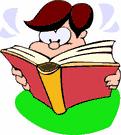 W konkursie mogą brać udział uczniowie wszystkich klas gimnazjum.Uczeń wykonuje indywidualnie plakat promujący czytanie. Uczeń wykorzystuje  dowolną technikę plastyczną i dowolne materiały 
(np. papier kolorowy, bibułę, farby, tkaniny, zdjęcia, widokówki, elementy przestrzenne- 3D itp.). Plakat powinien zostać wykonany w formacie A3, A2 lub A1Na plakacie powinno znaleźć się czytelne, widoczne hasło :  
Moda na czytanie!Konsultacji dotyczących kompozycji plakatu udzielają:p. K. Czapnik, p. J. Czerwińska, p. E. SzeleszczykPrace konkursowe będą oceniane w dwóch kategoriach - ze względu na sposób wykonania:rękodziełoplakaty wykonane z wykorzystaniem technik komputerowychPrace konkursowe należy składać w terminie do 26 października 2015 r. w bibliotece szkolnej.Komisja konkursowa będzie oceniała pomysłowość w sposobie przedstawienia tematu, kompozycję oraz estetykę pracy.Najciekawsze prace zostaną zaprezentowane w bibliotece szkolnej 
lub w sali 26, a ich autorzy zostaną nagrodzeni (punktami dodatnimi, ocenami z plastyki i nagrodami rzeczowymi).Zapraszam do udziału w konursie!			E. SzeleszczykW konkursie mogą brać udział chętni uczniowie z klas IV-VI szkoły podstawowej.Uczeń wykonuje indywidualnie plakat promujący czytanie. Uczeń wykorzystuje  dowolną technikę plastyczną i dowolne materiały 
(np. papier kolorowy, bibułę, farby, tkaniny, zdjęcia, widokówki, elementy przestrzenne- 3D itp.). Plakat powinien zostać wykonany w formacie A3 lub A2 Na plakacie powinno znaleźć się czytelne, widoczne hasło :  
Moda na czytanie!Konsultacji dotyczących kompozycji plakatu udzielają:p. K. Czapnik, p. J. Czerwińska, p. E. SzeleszczykPrace konkursowe będą oceniane w dwóch kategoriach - ze względu na sposób wykonania:rękodziełoplakaty wykonane z wykorzystaniem technik komputerowychPrace konkursowe należy składać w terminie do 26 października 2015 r. w bibliotece szkolnej.Komisja konkursowa będzie oceniała pomysłowość w sposobie przedstawienia tematu, kompozycję oraz estetykę pracy.Najciekawsze prace zostaną zaprezentowane w bibliotece szkolnej 
lub w sali 26, a ich autorzy zostaną nagrodzeni (punktami dodatnimi, ocenami z plastyki i nagrodami rzeczowymi).Zapraszam do udziału w konursie!			E. Szeleszczyk